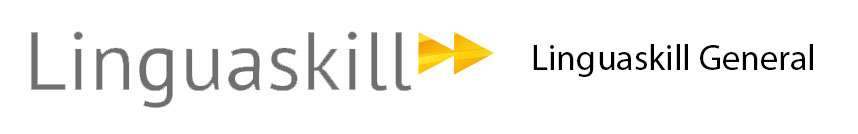 For these questions, choose the correct answer. What did the translator-guide do?A He drove the minibus for them.B He helped them buy food.C He taught them some Mongolian.The writer says that the horse ridersA were given some training.B rode very fast.C had to share horses.Why was the walk delayed?A They wanted to go swimming.B They thought it would rain. C They were all very tired.What does the writer say about the springs?A The temperature was sometimes too high.B They made her feel relaxed.C She wanted to spend more time there.How did the writer get to the top of the Great Wall?A She went up on foot.B She got a cable car.C She took a chairlift.Answer Key BBCAA 	Our school adventure Last month I went on a trek across Mongolia with my school. We started at the capital, Ulaanbataar, where we met the translator-guide who would be accompanying us. At first we had difficulty understanding his English and our Mongolian was non-existent!  He took us to some amazing markets selling local produce where he made sure we stocked up on provisions for the trip and also organised a minibus and driver for us.First we travelled to a horse camp by a lake. We were put in small groups with an experienced guide and each assigned a horse. The horses must have been really well trained because no-one fell off. I’d been horse riding before but I’d never ridden at such a pace or in such beautiful surroundings. It was an experience we’d never forget.At the end of the ride there was a massive thunderstorm. We all got soaked but it had cleared by morning when we were to begin our two-day walk. However, the start was delayed as we were still exhausted after the previous three days. So, instead, we took a morning off and had a nap on a sandy beach on the shore of the lake.After the walk we went back to Ulaanbataar by minibus. We stopped off at some springs, and bathed in the water. We were told it was really good for your health and I certainly got some of my energy back. Some of the springs were so hot they had steam coming out of them! I couldn’t stand spending too long in those.We then flew to Beijing on our way back home. From there we visited China’s most famous landmark, the Great Wall. Rather than taking the chairlift up to the top as some did, I decided to do it the hard way. This meant scrambling up the side of a mountain before we got to the bottom of the wall, and then going up all the steps. The cable car ride back was much less exhausting! It really was a once-in-a-lifetime experience.